Обучение за обучители, Ден 1Фактори на привличане и отблъскване, пораждащи радикализация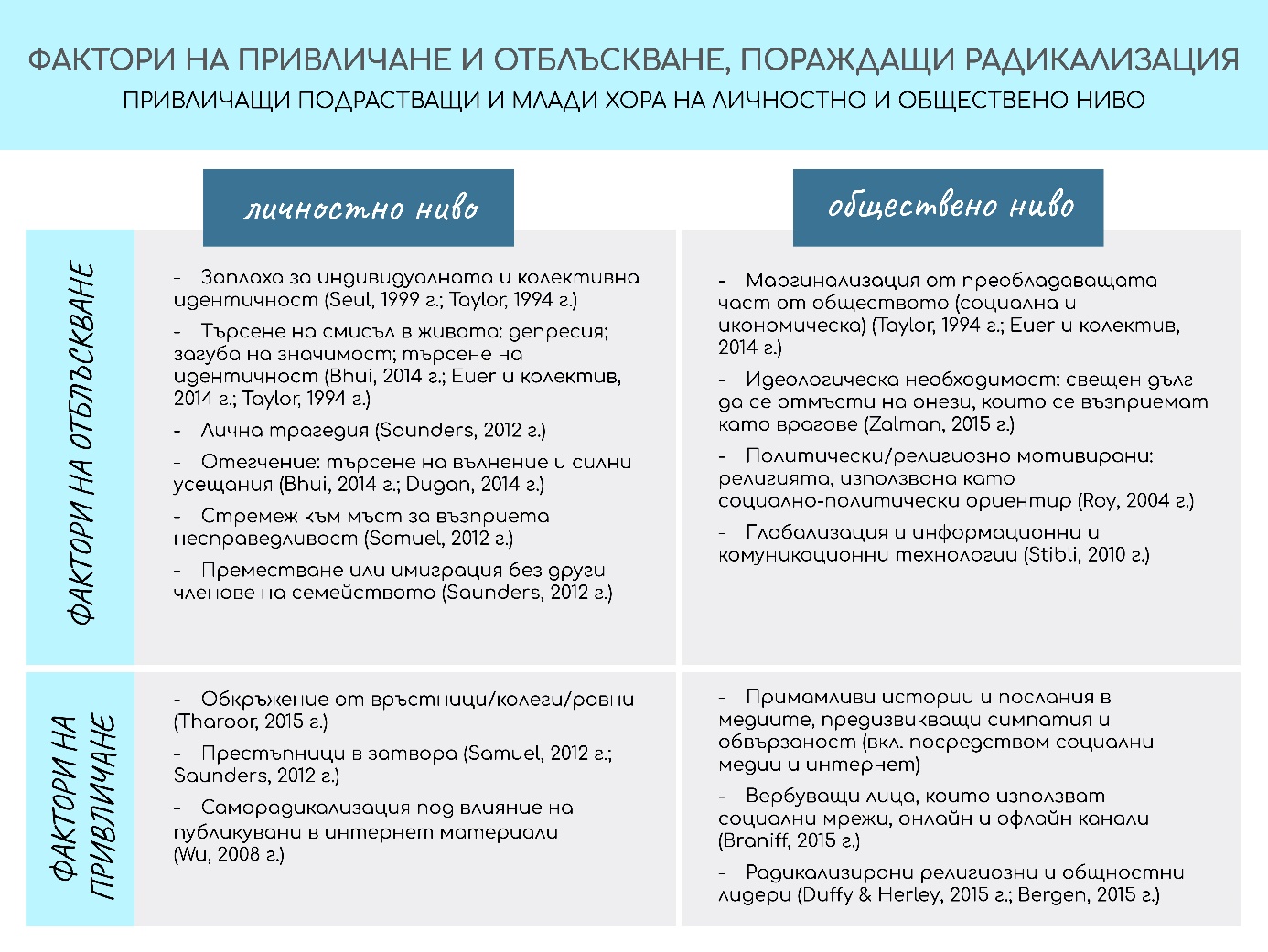 